民国时期文献保护工作高级研修班福州站住宿和交通信息一、住宿信息酒店名称：福州龙峰宾馆地址：福州市晋安区梅峰路7号电话：400-778-2688请于10月10日前通过电子邮件提交住宿回执（见附件），邮箱：fzstsg@126.com二、交通信息1．福州长乐机场——酒店全程59公里，乘出租车抵达酒店约1小时10分钟，费用约169元。2．福州站——酒店全程6公里，乘出租车抵达酒店约25分钟，费用约16元。3. 福州南站——酒店全程23公里，乘出租车抵达酒店约1小时，费用约62元。以上路线信息仅供参考，具体里程、费用等以实际发生为准。4.酒店——培训地点（福州市图书馆）将为参加培训的学员统一安排往来车辆。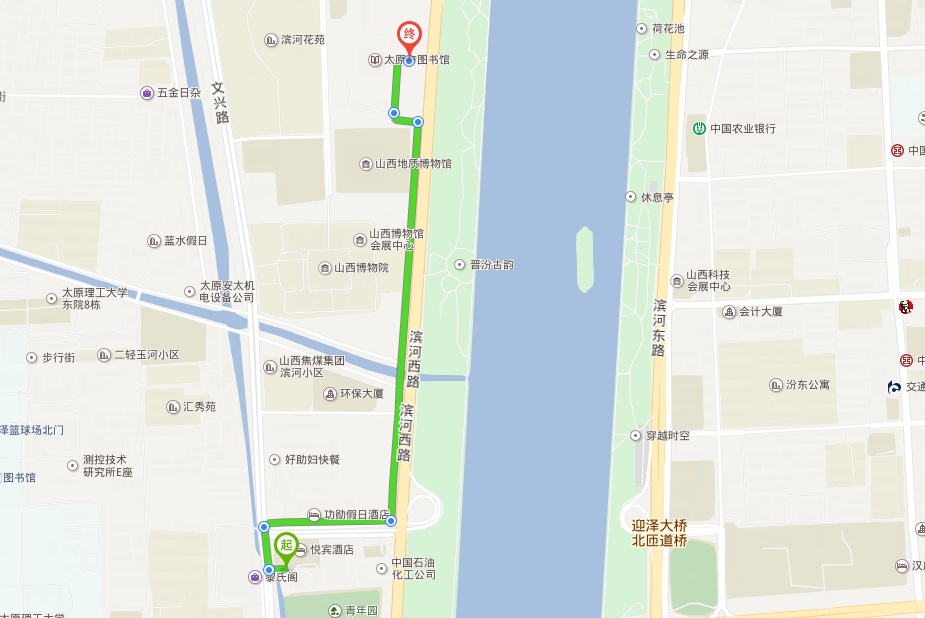 附件：住宿回执                              中国图书馆学会秘书处                                 2018年9月14日附件住宿回执姓名性别民族工作单位手机电子邮箱住宿要求酒店名称：福州龙峰宾馆地址：福州市晋安区梅峰路7号电话：400-778-2688□拼房165元/天                □标间330元/天      □单间330元/天                □不住宿酒店名称：福州龙峰宾馆地址：福州市晋安区梅峰路7号电话：400-778-2688□拼房165元/天                □标间330元/天      □单间330元/天                □不住宿酒店名称：福州龙峰宾馆地址：福州市晋安区梅峰路7号电话：400-778-2688□拼房165元/天                □标间330元/天      □单间330元/天                □不住宿酒店名称：福州龙峰宾馆地址：福州市晋安区梅峰路7号电话：400-778-2688□拼房165元/天                □标间330元/天      □单间330元/天                □不住宿酒店名称：福州龙峰宾馆地址：福州市晋安区梅峰路7号电话：400-778-2688□拼房165元/天                □标间330元/天      □单间330元/天                □不住宿备注